Resultat: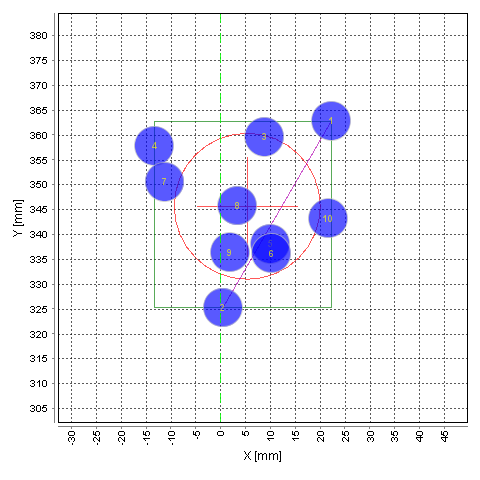 Dato:Nov 4, 2019 12:55:21 PMType af måling:Type 10 @ 100 meterVægt:8,81 gramLOT Nr.:GECO ZERONo. x [mm] y [mm] V_T100.00 [m/s] E_T [J] Vo [m/s] V2_10.00 [m/s] 1  22.2362.8746.422454.24869.62856.202  0.4325.3738.422401.91860.97847.433  8.8359.6742.772430.24865.99850.214  -13.4357.8753.102498.33877.79863.815  9.9338.1743.302433.76865.85852.636  10.2336.2741.502421.99863.89851.037  -11.3350.6748.872470.34870.92859.108  3.4345.8742.962431.50866.51851.779  1.9336.4745.882450.68867.40854.8610  21.6343.2747.202459.33868.36856.02MEAN 5.4345.6745.042445.23867.73854.30MAX 22.2362.8753.102498.33877.79863.81MIN -13.4325.3738.422401.91860.97847.43RANGE 35.637.614.6796.4216.8216.38STDEV 11.912.14.1627.334.524.76Evaluation Value[mm] Impact Mean Point X5.4Impact Mean Point Y345.6Mean Radius14.7Group Rectangle Width35.6Group Rectangle Height37.6Largest Distance43.4